Экологическая квест-игра «Зимний калейдоскоп»для детей среднего и старшего дошкольного возраста.Цель:- закрепить знания детей о зиме, как о времени года.Задачи:- учить устанавливать экологические связи;- развивать любознательность, наблюдательность, логическое мышление;- воспитывать бережное отношение к природе.Оборудование: Иллюстрации зимнего леса, иллюстрации с изображением лесных животных, таблица «Следы животных», таблица: «Кто где живет?», материал для изготовления «снежков» (бумажные салфетки).Ход игры:Воспитатель: Заколдован невидимкой,Дремлет лес под сказку сна.Словно белою косынкойПовязалася сосна.С. Есенин- Как вы думаете, о каком времени года идет речь в этом стихотворении? А чем зима отличается от других времен года? Когда начинается зима? Первая остановка: «Правда или нет»- Ребята, сегодня мы отправляемся в путешествие по зимнему лесу, поговорим о природе и животных леса. Но перед тем как отправиться в путь, я проверю, насколько вы внимательные. Если моё утверждение верно, кричите «Да», если я ошибаюсь – «Нет».1) Зимой день длинный, а ночь короткая.2) Зимой часто идет снег.3) Зимой зайчик серый.4) Зимой медведь впадает в спячку.5) Зимой цветут цветы.6) Зимой птицы возвращаются из теплых стран.7) Зимой реки и озера покрываются льдом. Вторая остановка: «Играем в снежки»-Следопыты должны быть не только внимательными, но и очень ловкими. Вам предстоит «слепить» снежки и попасть ими в корзину. Справитесь?(ребята получают бумажные салфетки, делают комочки и кидают в корзину).Третья остановка: «Кто в зимнем лесу живёт?»-Вот мы и оказались в зимнем лесу, кого же мы там можем встретить? Действительно, даже зимой в лесу много разных зверей и птиц. Угадайте о каких животных говорится в моих загадках?Очень хитрая она:Съела в сказке колобка,Кур ворует, петухов.Кто назвать её готов?Серая шкура, зубастая пасть,Всегда кровожаден и зол.В отару к овечкам мечтает попасть,Разбойник, зовут его — …От лисички тот зверек Убегает наутек. Ну—ка, угадай—ка! Это белый …Эта рыжая воровкаВсе орешки спрячет ловко,Унесет к себе в дупло,И сгрызет их всем назло.Хвост пушистый словно щетка.По деревьям скачет ловко.- Вы разгадали все мои загадки, мы можем идти по лесной тропинке дальше.Четвертая остановка: «Где чей хвостик?»-А вот и наши лесные жители (картинка с изображением лесных животных), только художник забыл что-то нарисовать. Посмотрите внимательно, что не так? Верно, у животных нет хвостиков. Давайте поможем им хвостики вернуть, главное не перепутать, где чей.Пятая остановка: «Где чей дом?»-Хвостики мы вернули, а теперь давайте вспомним, где лесные животные живут и зимуют (картинки с изображением животных и их жилищ, нужно их собрать в пары, либо соединить линией).Шестая остановка: «Чьи следы?»-Последняя станция – самая сложная, только настоящие следопыты могут по следам на снегу сказать, кто здесь проходил. Давайте попробуем! (картинки с изображением животных и их следов, нужно их собрать в пары, либо соединить линией)Подведение итогов, награждение.Вы доказали, что отлично знаете, что такое зима, зимний лес и как протекает жизнь растений, животных и птиц в зимний период. Вы достойны звания Юных следопытов. Получите отличительный значок за успешное прохождение всех испытаний.3040965Чьи хвосты?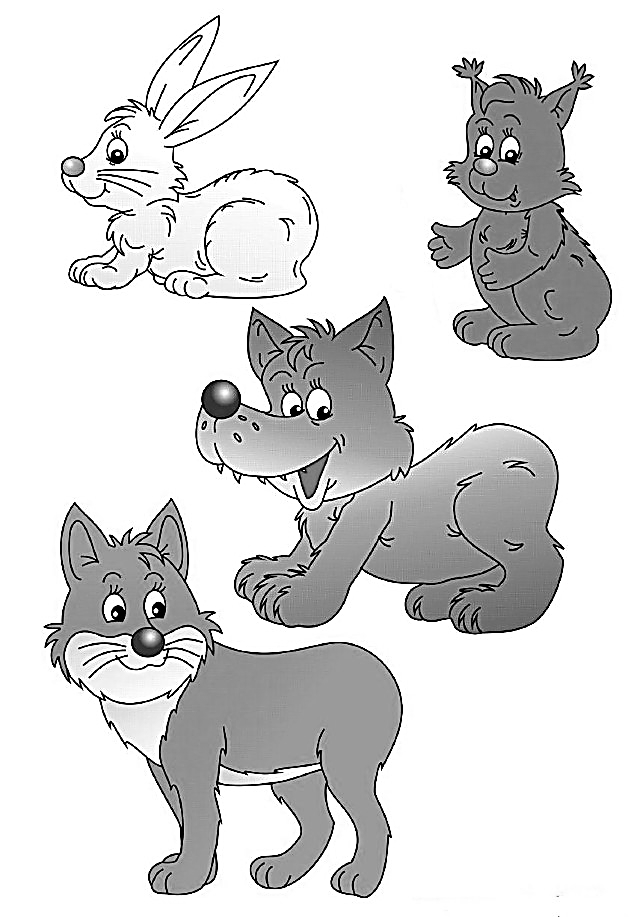 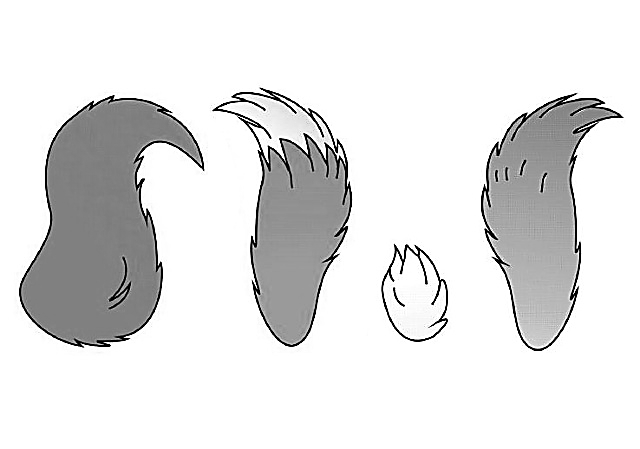 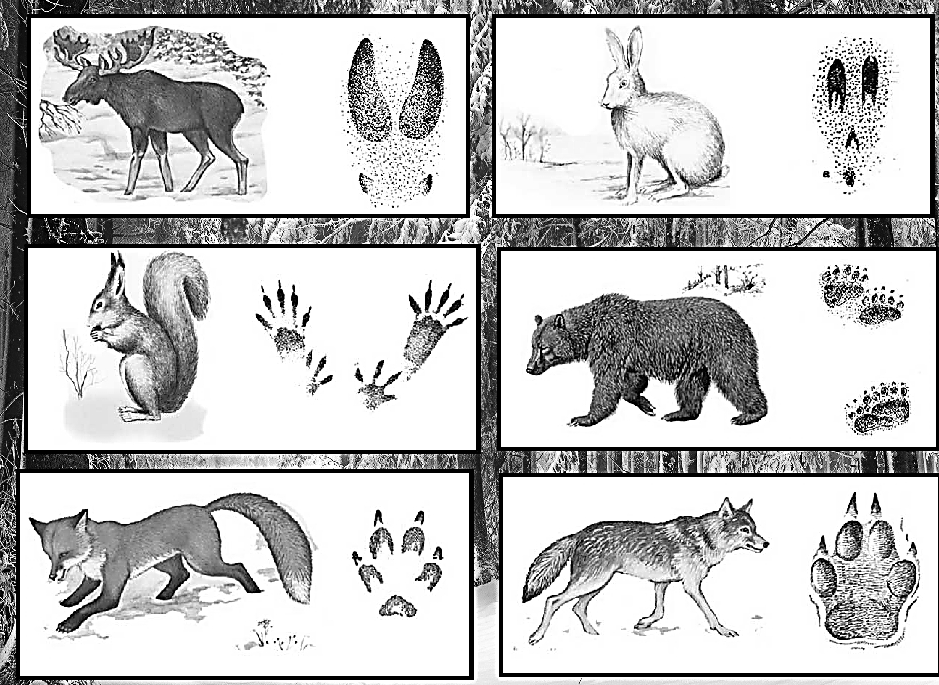 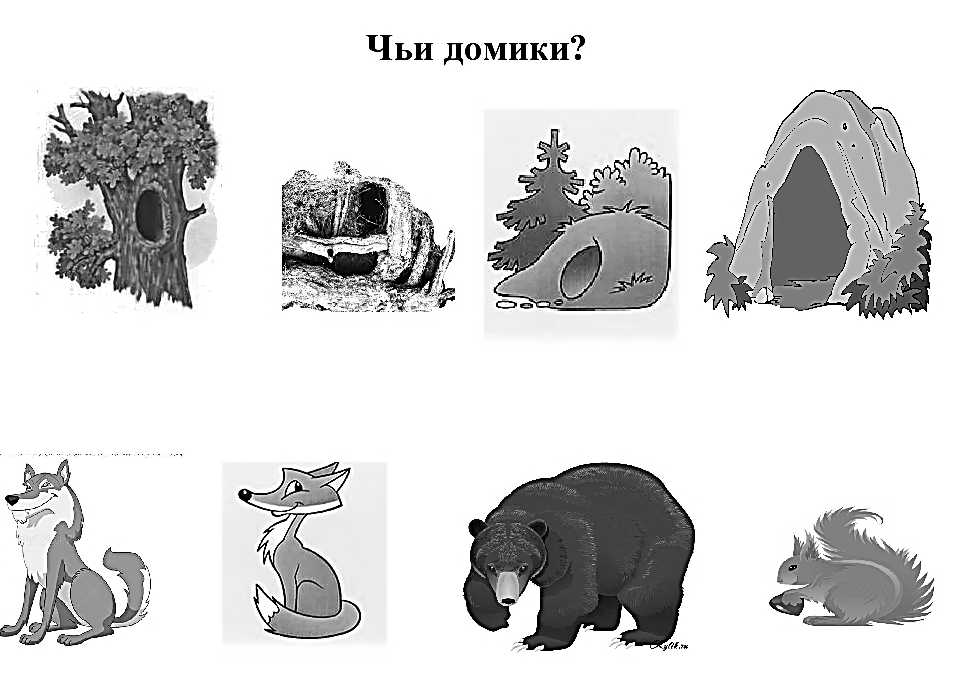                                Чьи следы?